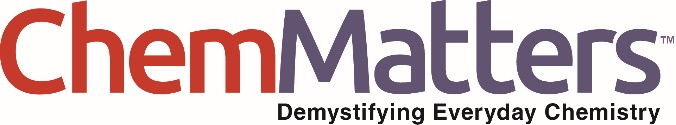 Teacher’s Guide The Search for Hidden Plastics October 2020Table of ContentsAnticipation Guide 	2Activate students’ prior knowledge and engage them before they read the article.Reading Comprehension Questions	3These questions are designed to help students read the article (and graphics) carefully. They can help the teacher assess how well students understand the content and help direct the need for follow-up discussions and/or activities. You’ll find the questions ordered in increasing difficulty. Graphic Organizer	5This helps students locate and analyze information from the article. Students should use their own words and not copy entire sentences from the article. Encourage the use of bullet points.Answers	6Access the answers to reading comprehension questions and a rubric to assess the graphic organizer.Additional Resources	8Here you will find additional labs, simulations, lessons, and project ideas that you can use with your students alongside this article.Chemistry Concepts, Standards, and Teaching Strategies	9Anticipation GuideDirections: Before reading the article, in the first column, write “A” or “D,” indicating your Agreement or Disagreement with each statement. Complete the activity in the box.As you read, compare your opinions with information from the article. In the space under each statement, cite information from the article that supports or refutes your original ideas.Student Reading
Comprehension QuestionsDirections: Use the article to answer the questions below.What is a garbage patch?According to the article, what item makes up a large portion of the plastics found in the ocean?List the five ocean gyres in the world.Name two ways that microplastics can travel in the environment.Many fishing nets are made of polyethylene. Write the chemical formula for an ethylene monomer.Compare and contrast microplastics and nanoplastics.What makes nanoplastics difficult to locate in the environment?Explain how Anna Du’s underwater remote-operated vehicle uses patterns to locate microplastics.Describe a method that scientists have used to study the impact of microplastics on humans without deliberately exposing humans to microplastics.Explain how and where garbage patches form.Microplastics have been found in honey and table salt. Explain how this could happen.Student Reading Comprehension Questions, cont.Questions for Further LearningWrite your answers on another piece of paper if needed.After reading about Aivazian’s idea for separating out microplastics, what is a method you would recommend for separating microplastics? Use scientific principles to support your idea.Use the information you learned about microplastics and nanoplastics to draft a PSA explaining what they are and steps that could be taken to reduce them.Graphic OrganizerDirections: As you read, complete the graphic organizer below to describe issues related to describe the issues related to microplastics discussed in the article.Summary: Write one thing you can do to reduce the amount of plastic in the environment, and explain why your choice would help.Answers to Reading Comprehension Questions & Graphic Organizer RubricWhat is a garbage patch?An area of the ocean where trash is found in a high concentration.According to the article, what item makes up a large portion of the plastics found in the ocean?Fishing nets account for a large portion of plastics in the ocean.What type of plastic is most frequently used to make fishing nets? Most fishing nets are made of polyethylene.List the five ocean gyres in the world.The five ocean gyres are the North Pacific Gyre, South Pacific Gyre, North Atlantic Gyre, South Atlantic Gyre, and Indian Ocean Gyre.Name two ways that microplastics can travel in the environment.Microplastics can travel through water and air.Many fishing nets are made of polyethylene. Write the chemical formula for an ethylene monomer.The formula for an ethylene monomer is C2H4.Compare and contrast microplastics and nanoplastics.Both are small pieces of plastic. A microplastic is a piece of plastic smaller than 5 mm. A nanoplastic is a piece of plastic smaller than 1 micrometer. Nanoplastics are small enough to cross barriers and enter cells.What makes nanoplastics difficult to locate in the environment?Nanoplastics are difficult to locate because they are too small to measure with the instruments and protocols that are typically used for detecting microplastics.Explain how Anna Du’s underwater remote-operated vehicle uses patterns to locate microplastics.Anna Du’s ROV uses infrared LEDs to shine light onto its surroundings and the uses the wavelength patterns in the light that bounces back to distinguish between sediment and plastic.Describe a method that scientists have used to study the impact of microplastics on humans without deliberately exposing humans to microplastics.Scientists can use human cells outside of the human body, such as in Lehner’s experiment, to study the impact of plastics on humans. Lehner grew a layer of intestinal cells and immune cells to mimic the intestinal wall. Additionally, Koelman utilized artificial intestinal juices to research the impact of microplastics in the digestive system.Explain how and where garbage patches form.Garbage patches form at an ocean gyre. A gyre is an area of the ocean where currents meet and swirl in a circle. Plastics that enter the ocean move through the currents and then become trapped in the gyre, creating a patch of garbage.Microplastics have been found in honey and table salt. Explain how this could happen.Because they are so small, microplastics move through natural systems through both the air and water. These modes of travel can allow them to come into contact with living organisms and food sources.Questions for Further Learning After reading about Aivazian’s idea for separating out microplastics, what is a method you would recommend for separating microplastics? Use scientific principles to support your idea.Student answers will vary and may include ideas that involve mass, density, and/or wavelength of reflected light.Use the information you learned about microplastics and nanoplastics to draft a PSA explaining what they are and steps that could be taken to reduce them.Student responses should define microplastics and nanoplastics as well as including at least one possible method for mitigation.Graphic Organizer RubricIf you use the Graphic Organizer to evaluate student performance, you may want to develop a grading rubric such as the one below.Additional Resources Labs and demosSampling for Microplastics in Beach Sand: This lab provides students with an opportunity to examine samples of beach sand for microplastics.http://sfyl.ifas.ufl.edu/media/sfylifasufledu/flagler/sea-grant/pdf-files/microplastics/Sampling-for-Microplastics-in-Beach-Sand.pdf Activity: Identifying Plastics with Density Data https://teachchemistry.org/classroom-resources/identifying-plastics-with-density-dataLab: The Six Big Plastics https://teachchemistry.org/classroom-resources/the-big-six-plasticsSimulationsGarbage Patch Visualization Experiment: This NASA visualization utilizes NOAA buoy data to demonstrate currents and gyres. https://svs.gsfc.nasa.gov/4174 Lessons and lesson plansMicroplastics: It All Comes Out in the Wash: In this lesson students learn about the various sources of microplastics as well as analyze citizen science data.http://masweb.vims.edu/bridge/datatip.cfm?Bridge_Location=archive1019.html Mitigating Microplastics – Teacher Lesson Plans: This curriculum unit includes lessons to help students identify and mitigate microplastics from a variety of sources.https://seagrant.oregonstate.edu/sites/seagrant.oregonstate.edu/files/e-16-001_kowalski_conway_m-a-02.pdf The Great Pacific Garbage Patch: In this lesson students learn about how the Great Pacific Garbage Patch developed and explore how environmental engineers are working to help mitigate the problem.https://www.teachengineering.org/lessons/view/uoh_dig_mapping_less3 Chemistry Concepts, Standards, and Teaching Strategies Connections to Chemistry ConceptsThe following chemistry concepts are highlighted in this article: Physical properties and physical change DensitySeparating mixturesPolymersMeasurement Correlations to Next Generation Science StandardsThis article can be used to achieve the following performance expectations of NGSS: HS-ESS3-4Evaluate or refine a technological solution that reduces impacts of human activities on natural systems.HS-ETS1-3 Evaluate a solution to a complex real-world problem based on prioritized criteria and tradeoffs that account for a range of constraint, including cost, safety, reliability, and aesthetics, as well as possible social, cultural, and environmental impacts.Disciplinary Core Ideas:ESS3.c: Human Impacts on Earth SystemsETS1.B: Developing Possible SolutionsCrosscutting Concepts: Cause and Effect: Mechanism and explanation.Scale, Proportion, and QuantitySystems and System ModelsStability and ChangeScience and Engineering Practices: Analyzing and interpreting dataConstructing explanations and designing solutionsNature of Science:  Scientific investigations use a variety of methods.Correlations to Common Core State StandardsSee how ChemMatters correlates to the Common Core State Standards  at www.acs.org/chemmatters. Teaching StrategiesConsider the following tips and strategies for incorporating this article into your classroom: Alternative to Anticipation Guide: Before reading, ask students if they have heard of the huge garbage patches in the ocean, and what they might be made of. Ask where they think microplastics have been found in the environment. As they read, students can find information to confirm or refute their original ideas. Do not tell students the answers prior to reading.As an alternative to the graphic organizer summary, have students write a letter to their community or to their major identifying one thing that the community can do to reduce the amount of plastic in the environment, and explain why their choice would help.After they read, ask students what surprised them about the article. Ask them what ideas they have about removing microplastics from the environment.If students want to know more about what is being done to solve the plastics pollution problem, you can show the ACS Reactions Video: “Can Plastic Be Composted?” URL: https://youtu.be/Q02Xi7S5PTMAsk students what problems must be overcome to compost plastics.Do the “Hidden Plastics” puzzle with your students for a fun activity. See the printable version and accompanying answer key in the next pages.Hidden plasticsHidden in the sea of letters below are 11 polymers found in plastic waste and 13 everyday items that use them. After you find all of those, the remaining letters, when read from left to right and top to bottom, may or may not spell out a joke. Remaining lettersHidden plastics – ANSWER KEYHidden in the sea of letters below are 11 polymers found in plastic waste and 13 everyday items that use them. After you find all of those, the remaining letters, when read from left to right and top to bottom, may or may not spell out a joke. Remaining lettersMeTextStatementWorldwide, there are five ocean gyres where plastic trash accumulates.Ocean gyres are caused by pollution.Almost all of the plastic pollution that enters the oceans remains floating on the surface of the oceans.Microplastics are defined as plastic pieces smaller than 5 mm.Microplastics have been found all over the world, including in the air and drinking water.Scientists do not yet know the effects of microplastics in humans.Nanoplastics are small enough to enter living cells.Most lab equipment is made of plastic, increasing the possibility of contamination of experiments to research the effects of nanoplastics.Unlike plastics, natural debris becomes waterlogged and sinks in water.Plastics reflect infrared light in the water differently than ocean sediments. Sources of microplastics 
(list at least four)Where microplastics have been found
(list at least four places other than the ocean)Ongoing research related to microplasticsAlbert Koelmans:Ter Halle:Possible solutions to microplastic pollutionRay Aivasian:Anna Du:ScoreDescriptionEvidence4ExcellentComplete; details provided; demonstrates deep understanding.3GoodComplete; few details provided; demonstrates some understanding.2FairIncomplete; few details provided; some misconceptions evident.1PoorVery incomplete; no details provided; many misconceptions evident.0Not acceptableSo incomplete that no judgment can be made about student understandingIHATOOTHPASTEVPCPSGABYRECORGEAJOOOPKECAWBOLUTTEFLONOPOALAYBYEMERYYKCLCHRETMUENIPVSUWTYHRPYEBRTEOIUTRANCEGEIRTCHLNLJUEREAWNTSBTSYYSGYSTEORIIEOOEELPPSONHTPBNHNRTSCEOUANAATROGTDOTHANRCNACNIENGONELSFEPRDIAELNAULROEAYMYENODTGETMCRTOTALLPLLOYSUECIRCUITBOARDSREWHDREBBUREPPREITENEDSSGABPIHCOTATOPProducts Containing PolymersProducts Containing PolymersProducts Containing PolymersPolymersPolymers1)8)1)8)2)9)2)9)3)10)3)10)4)11)4)11)5)12)5)6)13)6)7)7)IHATOOTHPASTEVPCPSGABYRECORGEAJOOOPKECAWBOLUTTEFLONOPOALAYBYEMERYYKCLCHRETMUENIPVSUWTYHRPYEBRTEOIUTRANCEGEIRTCHLNLJUEREAWNTSBTSYYSGYSTEORIIEOOEELPPSONHTPBNHNRTSCEOUANAATROGTDOTHANRCNACNIENGONELSFEPRDIAELNAULROEAYMYENODTGETMCRTOTALLPLLOYSUECIRCUITBOARDSREWHDREBBUREPPREITENEDSSGABPIHCOTATOPProducts Containing PolymersProducts Containing PolymersProducts Containing PolymersProducts Containing PolymersPolymersPolymersPolymersPolymers1)CARPET8)GROCERY BAGS1)NEOPRENE8)POLYURETHANE2)CHEWING GUM9)PAPER CUPS2)NYLON9)POLYVINYL CHLORIDE3)CIRCUIT BOARDS10)POTATO CHIP BAGS3)POLYCARBONATE10)RUBBER4)CLOTHING11)SODACANS4)POLYESTER11)TEFLON5)COOKWARE12)TOOTHPASTE5)POLYETHYLENE6)FACE SCRUB13)WATER BOTTLE6)POLYPROPYLENE7)GLITTER7)POLYSTRENEIHAVEAJOKEABOUTPOLYMERCHEMISTRYBUTITJUSTGOESONANDONANDIAMNOTTOTALLYSSUREWHEREITENDS.